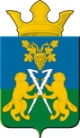 ДУМАНицинского сельского поселенияСлободо – Туринского  муниципального  районачетвертого созываРЕШЕНИЕ       от 31 марта  2022г.                                                                        № 333                                                                      с. Ницинское   Об информации о деятельности администрации Ницинского сельского поселения  по подготовке к паводковому периоду 2022 года          Заслушав  информацию зам. главы администрации Ницинского сельского поселения А.В. Зырянова  о мероприятиях по подготовке к паводковому периоду 2022 году, проводимых администрацией Ницинского сельского поселения, Дума Ницинского сельского поселения РЕШИЛА:Информацию принять к сведению (прилагается).Рекомендовать администрации Ницинского сельского поселения  всевопросы, связанные с обеспечением проведения безопасного паводкового периода, взять под особый контроль.         3. Опубликовать Решение в печатном средстве массовой  информации Думы и Администрации Ницинского сельского поселения  «Информационный вестник Ницинского сельского поселения», а также обнародовать путем размещения  на официальном сайте Ницинского сельского поселения (www.nicinskoe.ru).4. Контроль за исполнением настоящего Решения возложить на комиссиюпо муниципальному хозяйству и социальной политике (председатель комиссии Лунин В.С.).Председатель Думы                                                       Глава  Ницинского                                 Ницинского сельского поселения                                    сельского поселения ____________ Л.Д. Хомченко                             __________ Т.А. Кузеванова                                                            ИНФОРМАЦИЯ О мероприятиях по подготовке к паводковому периоду 2022 года на     территории Ницинского сельского поселения.Деятельность администрации Ницинского сельского поселения по подготовке к пропуску весеннего половодья на территории  Ницинского сельского поселения в 2022 году осуществляется на основании принятых нормативных документах.       В соответствии с Федеральным законом от 21.12.1994 года № 68-ФЗ «О защите населения и территорий от чрезвычайных ситуаций природного и техногенного характера»,        Закона Свердловской области от 24.12.2004 года №221-ОЗ «О защите населения и территорий от чрезвычайных ситуаций природного и техногенного характера в Свердловской области».             Постановления № 03 от 12.01.2022 года «О мерах по подготовке к пропуску весеннего половодья и дождевых паводков в 2022 году на территории Слободо-Туринского муниципального района.         В Ницинском сельском поселении принято постановление № 15 от 25.01.2022года, создана противопаводковая комиссия председатель Глава поселения Кузеванова Т.А. члены комиссии Зырянов А.В., Масальцева Г.В., Коновалов И.М. УУП., . Разработан план мероприятий при весеннем половодье.      На базе МУП Ницинское ЖКХ    создано аварийно-техническое формирование:     - Якупов М.Н, (Кузьминых Н.А) автомобиль НЖ.      - Горячевских В.А трактор МТЗ-82 с прицепом.     - Макеров Н.М. трактор МТЗ-82 погрузчик, эксковатор.     - Шнюков С.Г.- рабочий.     - Молодых В.В .- рабочий.19.03.2022г. проведена обработка моста через реку Ница механическим способом – произведено пропилов льда 398 п/м., просверлено лунок диаметром 200мм. – 1360 шт., произведено чернение льда 670 п/м, на площади 235 м.кв.  Задействовано 4 человека, 1 единица техники (трактор МТЗ-82 с лопатой), мотобур-1единица, бензопила-2 единицы. Работы по подготовке моста к весеннему половодью проведены силами МУП Ницинское ЖКХ . В проверке качества проведения работ, принял участие сотрудник 87 ПЧ 19 ПСО (пожарно- спасательный отряд) капитан Ханьков Федор Андреевич город Тавда. С 04.04.2022 «Ницинское ЖКХ» начинает подготовку водоотводных труб к пропуску талых вод.    При неблагоприятном развитии паводковой ситуации на территории  с. Ницинское по улице Ветеранов 1, Советская 4/1 возможно подтопление хозяйственных построек, 2  жилых домов.        С Пономаревой Ольгой Владимировной, Луниным В.С. проживающих в зоне возможного подтопления 31.03.2022 года проведена встреча, ознакомлены с постановлением №15 от 25.01.2022, выдана памятка «Памятка населению в период весеннего половодья», памятка с номерами телефонов главы, заместителя, директора ЖКХ, участкового уполномоченного полиции. При затоплении моста через реку «Ница» паромная переправа не предусмотрена, сообщение с селом   Бобровское осуществляется через мост у д. Ивановка.  На случай возникновения ЧС в пожароопасный период, период весеннего половодья, в селе Бобровское создана ДПД в количестве 5 человек. ДПД обеспечена мотопомпой установленной на шасси емкостью четыре тонны и пожарным модулем «Спас», необходимой техникой для буксировки модуля «Спас», шасси с емкостью помпой для подачи воды, первичными средствами пожаротушения.  При возникновении чрезвычайной ситуации, информация будет направлена в МКУ «ЕДДС»  Слободо-Туринского МР.31.03.2022.Заместитель Главы Ницинского сельского поселения                                                                      А.В.Зырянов.